وصف المقرر :					      	Module Description          أهداف المقرر :					Module Aims                                 مخرجات التعليم: (الفهم والمعرفة والمهارات الذهنية والعملية)Learning Outcomes (Comprehension- Knowledge-intellectual and practical skills)   يفترض بالطالب بعد دراسته لهذه المقرر أن يكون قادرا على:By the end of this course, students should be able to :محتوى المقرر : (تتم التعبئة باللغة المعتمدة في التدريس)Module Contents:  (fill in using the language of instruction)الكتاب المقرر والمراجع المساندة: (تتم التعبئة بلغة الكتاب الذي يدرس)Textbooks and reference books: (fill in using the language of the textbook)ملاحظة: يمكن إضافة مراجع أخرى بحيث لا تتجاوز 3 مراجع على الأكثر.NB: You can add a maximum of  3 reference books Online References:URL: http://libguides.westvalley.edu/eslhttp://jckvmi.jimdo.comhttp://www.eslpartyland.com/teachers/nov/listen.htmwww.listen-and-write.com/www.rong-chang.com/listen.htmاسم المقرر:رقم المقرر:اسم ورقم المتطلب السابق:مستوى المقرر:الساعات المعتمدة:Listening and Speaking (2)Listening and Speaking (2)Module Title:ENG 123ENG 123Module ID: ENG 112 ENG 112Prerequisite: 2 2Level: 3 3Credit Hours:The course aims to train the students to develop their speaking and listening skills so that at the end of the course they will be able to handle specific communicative tasks. The focus of the course will be on practical language use. Every student will perform these tasks numerous times within the class. Extensive use will be made of audio and visual materials to train the students to listen to language used in different situations. Intonation drills will be covered so that students can produce language that approximates native language rhythms.1Understand spoken English at a variety of communicative situations,  especially lectures.12To familiarize students with the sound patterns such as phonemes, stress, rhythm, intonation and tone.23To accustom students to the normal rate of speech of the native speakers during normal conversation.34To familiarize students with false start, pause, fillers and redundancies.41Understand the proper use of pitch, intonation, duration, tone of voice, gesture and facial expression to full import of a spoken message.12 Speak about different topics in different communicative situations23Show an ability to produce spoken language that has an acceptable level of   clarity34Recognize variation in sounds due to varieties in English language.45Infer meaning from listening messages.5قائمة الموضوعات(Subjects)عدد الأسابيع(Weeks)ساعات التدريس (Hours) Introduction and Orientation13Academic Life Around  the world  26Experiencing  Nature  26Living to Eat, or Eating to Live?39In the community   26  Home39اسم الكتاب المقررTextbook titleInteractions 1, Listening and Speaking (Gold Edition)  اسم المؤلف (رئيسي)Author's Name  Judith Tanka and Paul Mostاسم الناشرPublisher Mc Graw -Hillسنة النشرPublishing Year2009اسم المرجع (1)Reference (1)Improve your IELTS Listening and Speaking Skills CD2 (MacMillan,2007)2.  Just Listening and Speaking Pre-Intermediate Levelاسم المؤلفAuthor's Name Jeremy Harmer, Carol Lethaby, Ana Acevedoاسم الناشرPublisher British English Edition [Paperback]سنة النشرPublishing Year 2006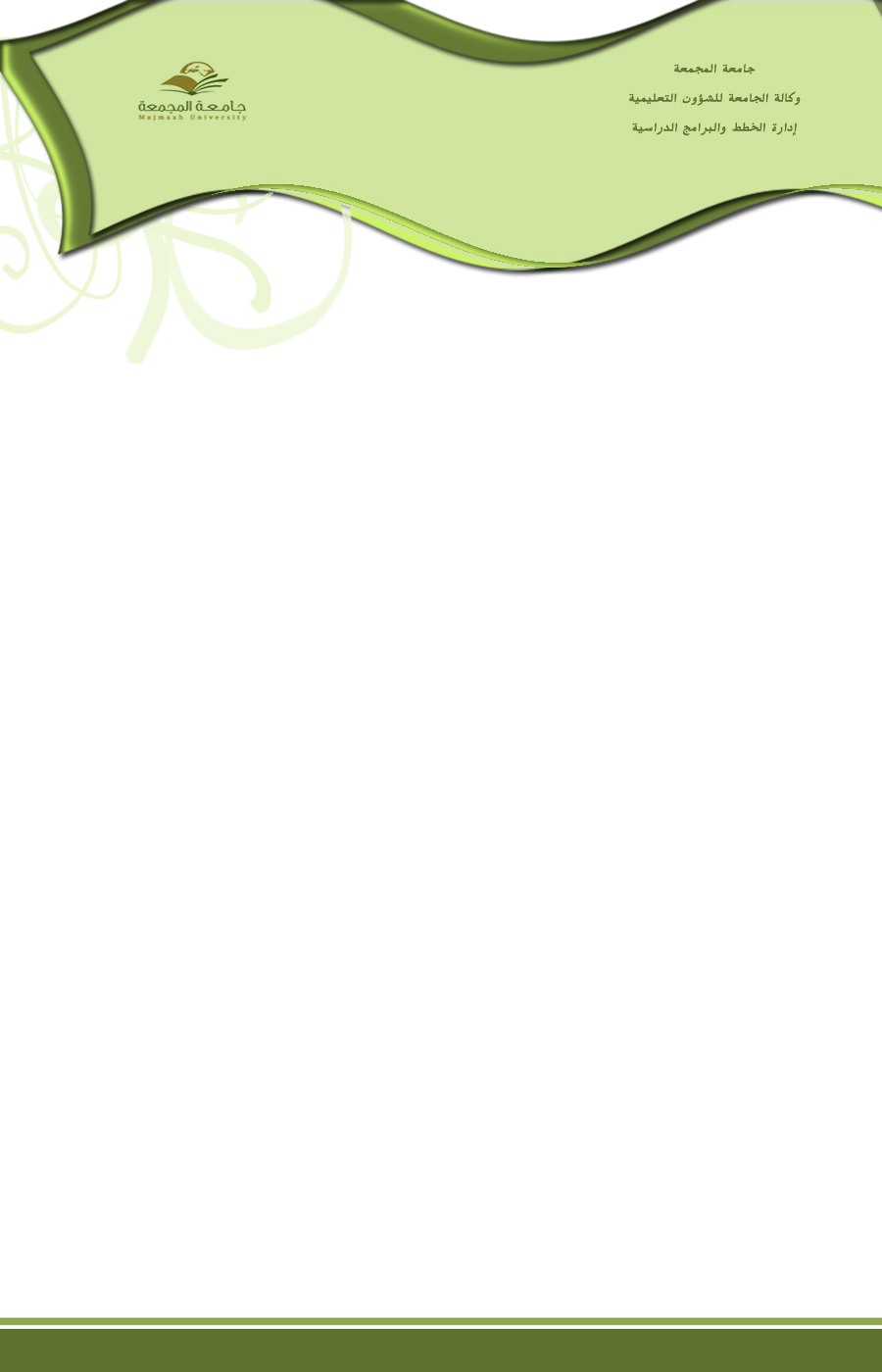 